Мошенничества на АвитоБудьте аккуратны при заключении сделок!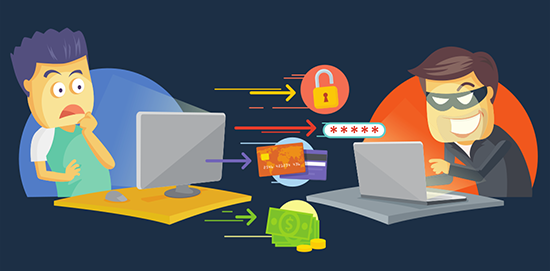 Как чаще всего действуют мошенники?Продавец (или покупатель) под разными предлогами пытается выяснить у вас персональные данные и подробную информацию о вашей банковской карте.Если каждому незнакомцу рассказывать такие подробности, то можно очень быстро потерять все сбережения со счета и много-много нервных клеток. Берегите себя!Что делать?Помните, что для перевода денег на вашу карту покупателю достаточно знать лишь ее лицевой номер или номер банковского счета.Ни при каких условиях нельзя сообщать: 
- точное имя владельца банковской карты,
- срок ее действия,
- CVV/CVC-код (три цифры на обороте карты),
- проверочные коды из SMS,
- ПИН-код карты,
- пароль от онлайн-банка,
- информацию о состоянии счета.Если продавец / покупатель настойчиво требует дополнительную информацию, немедленно закончите разговор.Пожилые люди и молодые мамы – любимая аудитория мошенников. Расскажите близким эти простые правила общения с продавцами и покупателями, чтобы они смогли избежать сомнительной сделки.Большую часть попыток мошенничества и обмана можно избежать, руководствуясь базовыми правилами безопасности:1.Убедитесь, что вы имеете дело с Avito.Если при переходе по ссылке вас просят ввести телефон для получения доступа к Avito, не делайте это. Со счета снимут деньги.2.Остерегайтесь слишком выгодных предложений.Если цена показалась вам чересчур низкой, прислушайтесь к интуиции — возможно, перед вами подделка или некачественный товар. Помните, бесплатный сыр только в мышеловке!3.Выбирайте товары, которые можно купить недалеко от дома.Если продавец требует предоплату и говорит, что товар находится в другой стране или городе, лучше найти того, кто готов встретиться с вами лично. Чаще всего так ведут себя мошенники, не совершайте предоплату.4.Не сообщайте номер паспорта, банковской карты и другие персональные данные.Если вас пытаются переубедить — это первый признак того, что вы имеете дело с недобросовестными покупателями и продавцами.5.Встречайтесь с продавцом лично и в безопасном месте.Этот способ сводит к минимуму риск быть обманутым, вы самостоятельно сможете проверить качество товара.6.Проверьте номер телефона продавца в интернете.Если номер телефона из другого города Вас это должно насторожить. 